Publicado en  el 13/05/2014 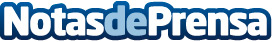 MAPFRE lanza  vida pymes un seguro de vida para pequeños y medianos empresariosEl precio se fija por tramos de edad y no sube mientras el cliente se mantenga en el mismo tramoDatos de contacto:Nota de prensa publicada en: https://www.notasdeprensa.es/mapfre-lanza-vida-pymes-un-seguro-de-vida-para_1 Categorias: Seguros http://www.notasdeprensa.es